PRELUDE (let us quiet our hearts before the Lord)CALL TO WORSHIP L: As we gather to worship today, turn to a neighbor and say to each other, “Welcome! I am glad that you are here!”.P: Welcome! I am glad that you are here!L: Now turn to another neighbor and say to each other, “You are loved by God and by me!” P: You are loved by God and by me!L: Beloved children of God, how can we love each other today?P: By meeting and listening and caring for one another face-to-face.L: Beloved children of God, how can we love each other today?P: By practicing our love for one another and God with all our heart, soul, mind, and strength.L: Let us worship God together today!ALL: We come to worship God by living our love for God and neighbor face-to-face. Amen.
OPENING HYMN         “All Hail the Power of Jesus’ Name”                 UMH 155PASTORAL PRAYEROPENING PRAYER (in unison): Almighty and everlasting God, increase in us the gifts of faith, hope, and charity; and, that we may obtain what you promise, make us love what you command; through Jesus Christ our Lord, who lives and reigns with you and the Holy Spirit, one God, forever and ever. Amen.WELCOME & GREETINGSPSALTER                                   Psalm 90: 1-6, 13-17                                      UMH 809                   1st READING                              Deuteronomy 34: 1-12                          L: This is the Word of GodP: For the People of GodSHARINGS, JOYS, CONCERNS, PRAYERS OF THE PEOPLE PRAYER OF CONFESSION (in unison): Lord, you have told us what to do. But this love thing is hard. You’ve invited us to love you with everything we have; instead, we have fallen in love with our jobs, houses, and electronic toys.  Loving you intimately is scary, and we often opt for another way.  You’ve invited us to live in loving relationship with everyone we encounter, but there are folk who are downright hard to love.  We confess our inability to love as we should. We need your forgiveness and help living out this love thing.  Free us to love as you do. Amen.WORDS OF ASSURANCEMUSICAL INTERLUDEGOSPEL READING                        Matthew 22: 34-46    L: This is the Gospel of the LordP: Praise to You Lord Jesus ChristPRAISE AND WORSHIP“Blessed Be the Name of the Lord” TFWS 2034“Jesus, Name Above All Names” TFWS 2071SERMONIC HYMN                                    “Jesu, Jesu”                                        UMH 432SERMON                                                                                                  Pastor Egan Bovell                                                           PRAYER OF DISCIPLESHIP                                                             TITHES AND OFFERING DOXOLOGY                                                                                                                 UMH 95NOTICES & ANNOUNCEMENTSCLOSING HYMN            “More Love to Thee, O Christ “                            UMH 453BENEDICTION***************************************************************************Our Mission StatementThe Bloomfield United Methodist Church’s mission is to be an instrument of God’s purpose in the world by coming together as a Christian faith community which is open to all ages and races; promoting spiritual growth and Christian ideals in daily living; providing opportunity for worship; nurturing and caring for one another; educating our children so they will know God; and reaching out to, and welcoming in the community and the world.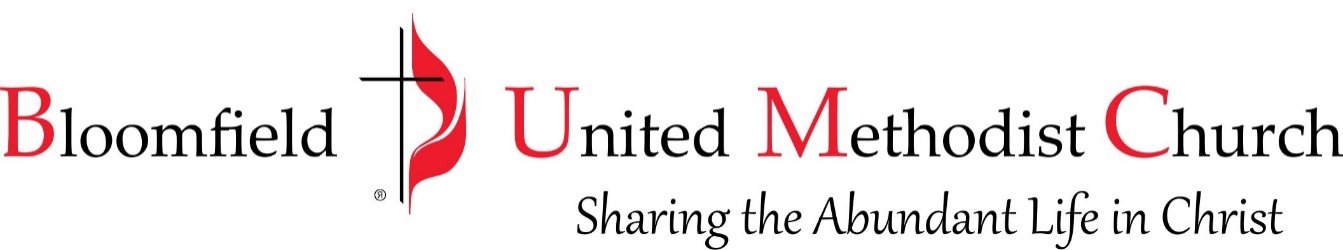 22nd Sunday after PentecostOctober 29, 202311:00am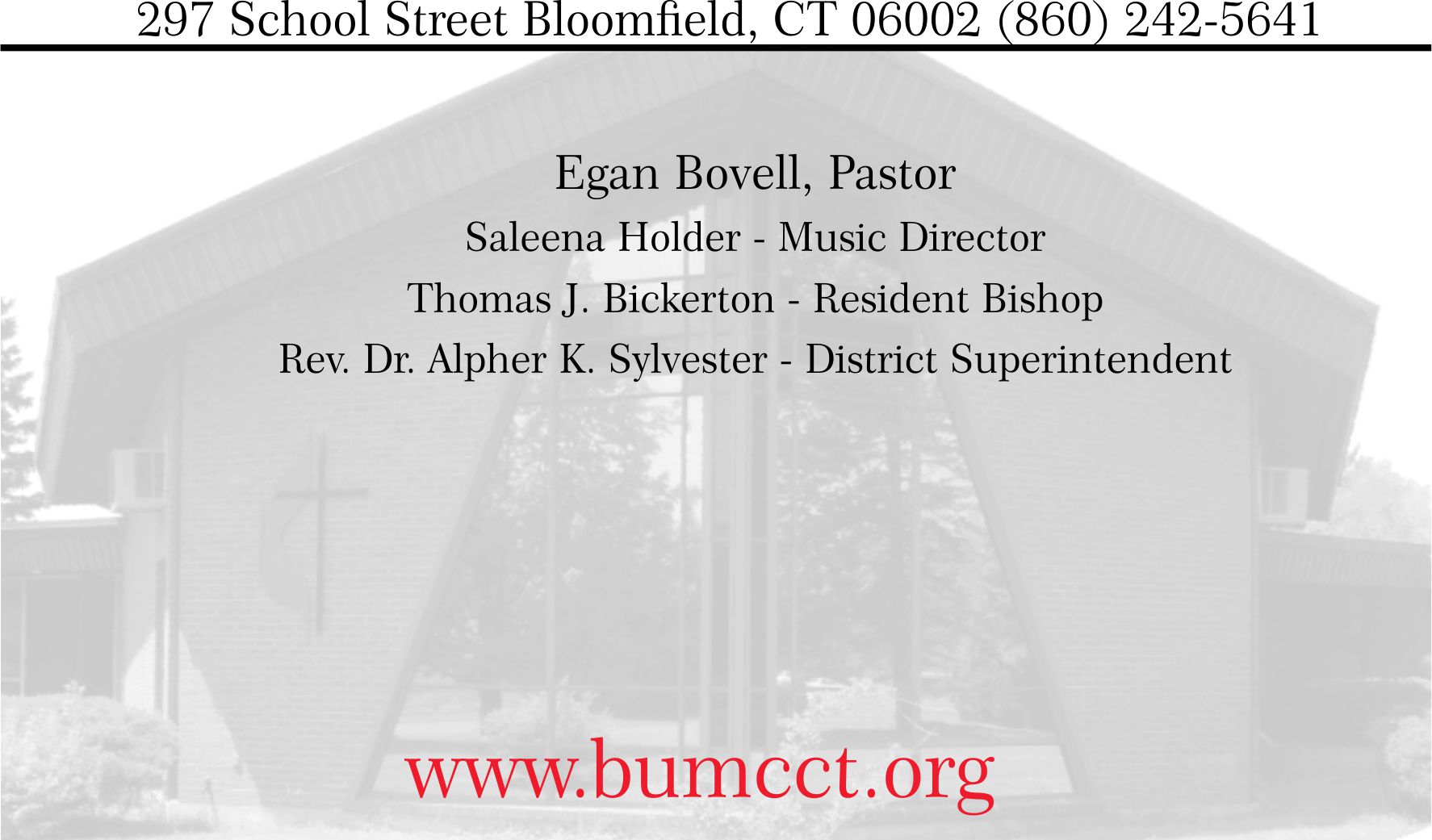 